* Solicitar Acreditación de Alta Calidad – AAC                Renovación de Acreditación de Alta Calidad - RNAAC Antes de realizar cualquier proceso de radicación de documentos ante el CNA, la Secretaría Técnica de Acreditación verifica la existencia de los siguientes documentos requeridos para los procesos de acreditación o renovación de la acreditación de alta calidad mencionados en el PD-AEI-04 “Procedimiento para la autoevaluación con fines de renovación de registro o acreditación de programas”Documentos necesarios para la radicación de las Condiciones Iniciales (Marque con  si cumple o indique si no aplica):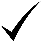 * Estos documentos serán solicitados por la STA a las instancias correspondientes**Se puede complementar la información del Factor con demás documentación necesaria__________________________________Vo Bo. XXXXXXXXXXXXXXSecretario Técnico de AcreditaciónNOMBRE DEL PROGRAMA:NOMBRE DEL PROGRAMA:NOMBRE DEL PROGRAMA:NOMBRE DEL PROGRAMA:ESCUELA/DEPARTAMENTO/INSTITUTO:ESCUELA/DEPARTAMENTO/INSTITUTO:ESCUELA/DEPARTAMENTO/INSTITUTO:ESCUELA/DEPARTAMENTO/INSTITUTO:ESCUELA/DEPARTAMENTO/INSTITUTO:ESCUELA/DEPARTAMENTO/INSTITUTO:ESCUELA/DEPARTAMENTO/INSTITUTO:FACULTAD:PROCESO*:  AACRNAACRNAACRNAACRESPONSABLE DEL PROCESO:RESPONSABLE DEL PROCESO:RESPONSABLE DEL PROCESO:RESPONSABLE DEL PROCESO:RESPONSABLE DEL PROCESO:No.Documentos para Condiciones InicialesAAC / RNAAC Comunicación del Representante Legal de la institución en la que se expreseComunicación del Representante Legal de la institución en la que se expreseComunicación del Representante Legal de la institución en la que se expreseOficio en el que se expresa la voluntad de acreditar o renovar la acreditación del programa académico, que incluya que se conoce la Guía para la acreditación de programas académicos de pregrado/posgrado elaborada por el CNA¿La Institución cumple con las Condiciones Iniciales establecidas por el CNA?Información sobre aspectos legalesInformación sobre aspectos legalesInformación sobre aspectos legalesPersonería Jurídica *Inscripción del Rector o del Representante Legal ante el Ministerio de Educación Nacional *Certificación del Consejo Académico en el que conste la aprobación al programa académico para acreditarseResolución de Registro Calificado vigente otorgado por el MEN del programa por acreditarDeclaración del Representante Legal en el sentido de que la Institución no ha sido objeto de sanciones, en los últimos cinco años, por el incumplimiento de las disposiciones legales que rigen la educación superior y que no está intervenida en el momento en que se hace la solicitud *Normas Internas debidamente aprobadasNormas Internas debidamente aprobadasNormas Internas debidamente aprobadasEstatutos Generales *Régimen de Personal Docente *Reglamento Estudiantil *Régimen Organizacional *Información sobre aspectos académicos del programa (Ficha SACES-CNA)Información sobre aspectos académicos del programa (Ficha SACES-CNA)Información sobre aspectos académicos del programa (Ficha SACES-CNA)Descripción de la misión Descripción del proyecto institucional -PEIDescripción del proyecto educativo del programa - PEPCuadro en el que figuran por dependencia académica número de profesores, dedicación, formación y títulosPlan de estudio del programa académico para el que se solicita la acreditaciónAño de iniciación del programa académico que se quiere acreditar y número de promociones de egresadosProductividad académica de los profesores reflejada en publicaciones de artículos científicos en revistar indexadas, libros, capítulo de libros, patentes, creaciones artísticas, entre otrosGrupos de investigación clasificados o reconocidos por el sistema nacional de ciencia y tecnología, vinculados al programaConvenios académicos nacionales e internacionales vigentes y activosProgramas de proyección socialResultados de las pruebas SABER-PRO (pregrado)Información sobre recursos institucionales (Ficha SACES-CNA)Información sobre recursos institucionales (Ficha SACES-CNA)Información sobre recursos institucionales (Ficha SACES-CNA)Descripción de la infraestructura física Descripción de los recursos bibliográficos, pertinentes al programa que se desea acreditar y evidencia de su utilizaciónDescripción de los recursos logísticos, para uso del programaInformes financieros auditados de los tres (3) últimos años *No.Documentos para la AutoevaluaciónAAC / RNAAC Cronograma proceso de Acreditación de Alta Calidad del programaInforme de Autoevaluación con fines de Acreditación de Alta CalidadProyecto Educativo Institucional - PEIPlan de Desarrollo Institucional - PDI Proyecto Educativo de Programa - PEPDocumento de Condiciones de Calidad (renovación de la acreditación de alta calidad)Estudio de Contexto / ImpactoDocumentación sobre el proceso de inscripción, selección y admisión, admisiones especiales, Estatuto General, Reglamento Estudiantil, lengua extranjera, actividades de bienestar **Documentación como Estatuto profesoral, capacitación docente, escalafón docente **Documentación sobre lineamientos curriculares, aplicación del crédito académico, actos administrativos de plan de estudios y/o plan de transición, pasantía, prácticas, convenios, segunda lengua **Documentación sobre convenios de homologaciones, intercambio y transferencia, política de internacionalización **Documentación sobre los semilleros y grupos de investigación, productividad y tiempo de dedicación a investigación de profesores, sistema de investigación **Documentación sobre el sistema de bienestar institucional, participación en las actividades de bienestar **Documentación sobre estatuto general de contratación, estatuto docente, Estatuto Administrativo, estatuto general, dedicación de los profesores **Documentación sobre estudio de impacto de egresados, estudio de contexto **Documentación sobre proyectos de inversión, de investigación, laboratorios **Cuadros MaestrosFormatos de las encuestasMatriz de ponderaciónDocumento de indicadoresPlan de MejoramientoOBSERVACIONESFECHA DE VERIFICACIÓN: DD/MM/AAAAFECHA DE VERIFICACIÓN: DD/MM/AAAAFECHA DE VERIFICACIÓN: DD/MM/AAAARESPONSABLE DEL PROCESO(del programa)ASESOR DEL PROGRAMA(de la S.T.A)INGENIERO DE SISTEMAS(de la S.T.A)Nombre:Nombre:Nombre:Firma:Firma:Firma:CONCEPTO FINAL PROCESO DE RADICACIÓN(Espacio a diligenciar por la Secretaría Técnica de Acreditación o quien haga sus veces)